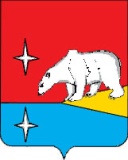 АДМИНИСТРАЦИЯ ГОРОДСКОГО ОКРУГА ЭГВЕКИНОТПАМЯТКА НАСЕЛЕНИЮ ПО ДЕЙСТВИЯМ ПРИ УГРОЗЕ И ВОЗНИКНОВЕНИИ ЗЕМЛЕТРЯСЕНИЯПРИЗНАКИ ПРИБЛИЖАЮЩЕГОСЯ ЗЕМЛЕТРЯСЕНИЯ:Покачивание здания, раскачивание светильников, звон стекла и  посуды, нарастающий гул, вибрация, беспокойное поведение животных. ПЕРВООЧЕРЕДНЫЕ ДЕЙСТВИЯ:Незамедлительно покинуть здание или занять безопасное место в комнате. По возможности возьмите с собой теплые вещи, документы, деньги. Покидать здание нужно после окончания первого толчка быстро и самым коротким путем.Самым безопасным местом во время землетрясения является улица (площадь)  вдалеке от строений. В квартире, доме наиболее безопасны углы капитальных стен, проемы в этих стенах, пространство под  несущими конструкциями. Занимать безопасные места нужно быстро, взяв с собой запас воды, продукты, медикаменты. Оптимальными позами являются: присев на корточки, туловище наклонено вперед, голова и лицо закрыты    руками;    стоя    лицом    к несущей стене; лежа на животе вдоль несущей конструкции.ПУТИ ЭВАКУАЦИИ:При отсутствии возможности покинуть здание обычным путем можно использовать связанные простыни, чтобы покинуть здание через окно. Подниматься на крышу здания, скапливаться на лестничных клетках и на лестницах во время землетрясения нельзя. Покидая квартиру, дом следует отключить все приборы, перекрыть воду. В частично разрушенных зданиях, при отсутствии возможности эвакуироваться, необходимо дождаться помощи, подавая сигналы голосом, размахивать тканью или рукой. В темное  время суток  можно  воспользоваться  светом фонарика, свечи, спички.ПОДГОТОВИТЕЛЬНЫЕ МЕРОПРИЯТИЯ:Необходимо иметь запас продуктов длительного хранения, воду в плотно закрывающейся емкости, аптечку, спички (зажигалки), резервный источник света, батарейки, портативный радиоприемник.Телефоны экстренных служб в городском округе Эгвекинот:Телефоны экстренных служб в городском округе Эгвекинот:Телефоны экстренных служб в городском округе Эгвекинот:Телефоны экстренных служб в городском округе Эгвекинот:Телефоны экстренных служб в городском округе Эгвекинот:Оператор связиПожарная частьПолицияСкорая помощьЕдиная дежурно-диспетчерская службаГородской2-20-012-20-022-20-032-27-27МТС8 (42734) 2-20-018 (42734) 2-20-028 (42734) 2-20-038 (42734) 2-27-27Билайн1121021038 (42734) 2-27-27Мегафон1121021038 (42734) 2-27-27